THE PARISH CHURCH OF ST MICHAEL, ALNWICK‘ALL ARE WELCOME IN THIS PLACE’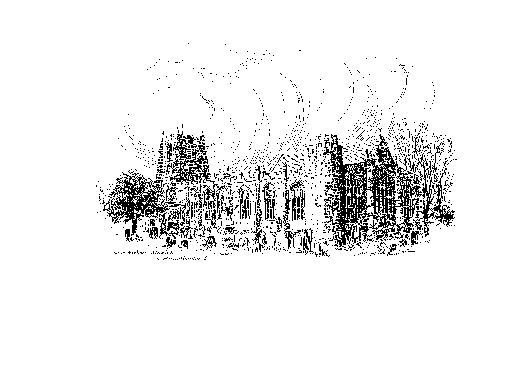 Sunday, 23rd January 2022THE THIRD SUNDAY OF EPIPHANY A warm welcome to our worship today.May you know the peace, the joy and the hope of this seasonas we continue to celebrate the birth of the Christ-childGovernment regulations have once again made mandatory the wearing of a face covering in church.  Pews have again been taped off to create greater space and we would ask, please, that you continue to use the hand sanitizer provided on entering and leaving church.  Please note that our 10.00am service is usually live-streamed.  Should you wish not to be on camera please speak to a Churchwarden who will show you to a suitable seat.  Thank you.TODAY’S WORSHIP 8.30am		Holy Communion10.00am		Parish Communion6.00pm		Taizé Style Evening Prayer and AddressNehemiah 8: 1-3, 5-6, 8-10Lives can be changed by reading the Scriptures.  So it was when Jesus read from Isaiah in the synagogue, and so it was in the 5th century BC when the holy books, once lost, were read aloud by Ezra to the Israelites returned from exile.Luke 4: 14-21When Jesus read from Isaiah in the Nazareth synagogue, he proclaimed that he was himself the expected anointed one, bringer of good news of freedom and healing.HYMNS AT 10.00am103		O worship the Lord in the beauty of holiness 658		Help us, O Lord, to learn 	421		All for Jesus, all for Jesus 506		The Church’s one foundation (omit verse 3)WE PRAY :For Carers working in our local nursing homes and in the community, under immense pressure, as they cover for colleagues isolating with Covid.For the lowering of tension in the Ukraine, and that talks in Geneva with allies and the Russians will be fruitful.That aid will arrive in Tonga, and assistance be provided in ways that will ensure the islanders continue to remain totally Covid free.     THE WEEK AHEADTuesday, 25th 7.00pm		St Michael’s Bowls Club in the Parish HallWednesday, 26th 	10.15am 	Holy CommunionThursday, 27th 9.30am 	Mini Michaels in churchSaturday, 29th 	2.00pm		Baptism of Natalie Edwina AganSunday, 30th 	THE FOURTH SUNDAY OF EPIPHANY8.30am	Holy Communion 10.00am	Parish Communion6.00pm	Compline & AddressLOOKING AHEADWednesday, 2nd February  7.00pm PCC Meeting in churchWednesday, 9th February  2.00pm Mothers’ Union in churchAs the country is urged to take extra precautions to contain the OMICRON VERSION OF CORONAVIRUS it is important, once again, to urge people in church to observe the USE OF HAND SANITIZER AND THE WEARING OF MASKS wherever possible.  SOCIAL DISTANCING has been reintroduced in the pews once again and, for the time being, we will not meet to socialise over coffee at the end of our services.  We must do all we can to protect the spread of this new strain.  Thank you.THIS WEEK’S ECO TIPMicrowave  v  Cooker (continuing with energy used in the home)This is a complex one, depending on whether you are cooking from scratch, heating a ready meal, boiling in water (e.g. frozen peas) or simply reheating.  Sometimes it’s obvious – cooking a potato for 6 mins in the microwave is bound to use a fraction of the energy used in having the oven on for an hour (unless the oven is already on for something else). The same is true if one is heating a frozen ready meal.  According to research quoted on the website confusedaboutenergy.co.uk a basic rule to apply is, if the time difference between the two cooking methods is great then there will be a significant difference in the amount of energy used. This seems very obvious but perhaps it saves us getting bogged down with ‘is it better to heat my baked beans on the hob or in the microwave?’ !HELP NEEDED PLEASE! 
The cleaning of the toilet and parish room is undertaken by just a couple of people at the moment. It would be really good if we could have a list of about 8 people willing to do this necessary task. We could then create a rota and the job would not be as onerous. 
Thank you.  Anne and Pat. ChurchwardensPat Taylor							Anne Blades : 01665 603811                                          : 01665 602020dickpat@btinternet.com                              d.blades2010@btinternet.comParish Website: www.alnwickanglican.comIf you are a UK taxpayer, St. Michael’s can benefit to the tune of 25p for each £1.00 donated by Gift Aid.  Please use the envelopes available at the back of church.  Thank you.The Parish of St. Michael & St. Paul is a Registered Charity, No. 1131297